Publicado en Pamplona el 23/10/2017 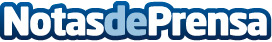 Pamplona se convertirá, en septiembre, en centro de operaciones de la franquicia con FrankiNorteSe celebrará el 14 de septiembre, al día siguiente, de la cita vasca con la que se pretende generar sinergias y economía de escalasDatos de contacto:Frankinorte+ 34 886 117 898Nota de prensa publicada en: https://www.notasdeprensa.es/pamplona-se-convertira-en-septiembre-en-centro_1 Categorias: Franquicias Navarra Emprendedores Eventos http://www.notasdeprensa.es